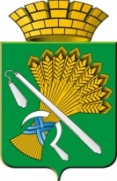 АДМИНИСТРАЦИЯ КАМЫШЛОВСКОГО ГОРОДСКОГО ОКРУГАП О С Т А Н О В Л Е Н И Еот «__»____2024 №___О создании межмуниципального ресурсного центра Руководствуясь Уставом Камышловского городского округа, в целях обновления содержания образования и развития системы дошкольного образования в части организации методического сопровождения профессионального развития педагогов дошкольного образования, администрация Камышловского городского округа,ПОСТАНОВЛЯЕТ:1. Создать межмуниципальный ресурсный центр на базе муниципального автономного дошкольного образовательного учреждения «Центр развития ребенка- детский сад №4» Камышловского городского округа.2. Комитету по образованию, культуре, спорту и делам молодежи администрации Камышловского городского округа (Кузнецова О.М.) утвердить положение о межмуниципальном ресурсном центре.3. Опубликовать настоящее постановление на сайте Камышловского городского округа в информационно-телекоммуникационной сети «Интернет».4. Контроль за исполнением настоящего постановления возложить на заместителя главы Камышловского городского округа А.А. Соболеву. ГлаваКамышловского городского округа                                            А.В. Половников